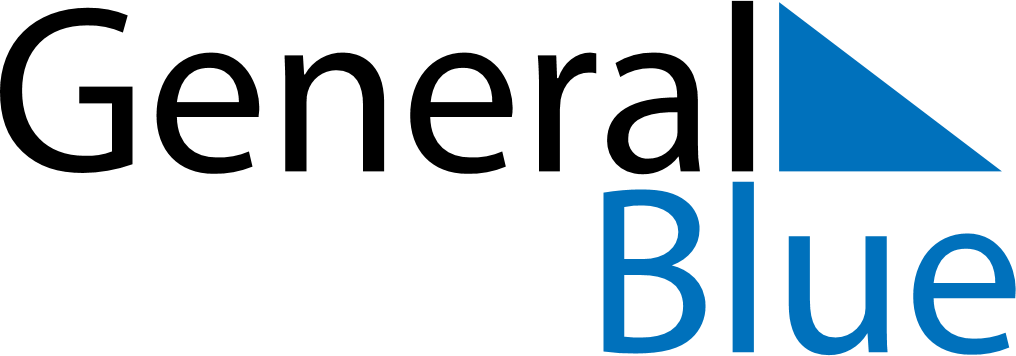 May 2024May 2024May 2024May 2024May 2024May 2024Batsfjord, Troms og Finnmark, NorwayBatsfjord, Troms og Finnmark, NorwayBatsfjord, Troms og Finnmark, NorwayBatsfjord, Troms og Finnmark, NorwayBatsfjord, Troms og Finnmark, NorwayBatsfjord, Troms og Finnmark, NorwaySunday Monday Tuesday Wednesday Thursday Friday Saturday 1 2 3 4 Sunrise: 2:19 AM Sunset: 9:37 PM Daylight: 19 hours and 17 minutes. Sunrise: 2:12 AM Sunset: 9:43 PM Daylight: 19 hours and 30 minutes. Sunrise: 2:05 AM Sunset: 9:50 PM Daylight: 19 hours and 44 minutes. Sunrise: 1:58 AM Sunset: 9:57 PM Daylight: 19 hours and 58 minutes. 5 6 7 8 9 10 11 Sunrise: 1:51 AM Sunset: 10:04 PM Daylight: 20 hours and 12 minutes. Sunrise: 1:43 AM Sunset: 10:11 PM Daylight: 20 hours and 27 minutes. Sunrise: 1:35 AM Sunset: 10:19 PM Daylight: 20 hours and 43 minutes. Sunrise: 1:27 AM Sunset: 10:28 PM Daylight: 21 hours and 1 minute. Sunrise: 1:17 AM Sunset: 10:37 PM Daylight: 21 hours and 19 minutes. Sunrise: 1:07 AM Sunset: 10:47 PM Daylight: 21 hours and 40 minutes. Sunrise: 12:55 AM Sunset: 10:59 PM Daylight: 22 hours and 3 minutes. 12 13 14 15 16 17 18 Sunrise: 12:41 AM Sunset: 11:13 PM Daylight: 22 hours and 32 minutes. Sunrise: 12:18 AM Sunset: 11:36 PM Daylight: 23 hours and 17 minutes. Sunrise: 12:53 AM Sunrise: 12:53 AM Sunrise: 12:53 AM Sunrise: 12:53 AM Sunrise: 12:53 AM 19 20 21 22 23 24 25 Sunrise: 12:53 AM Sunrise: 12:53 AM Sunrise: 12:53 AM Sunrise: 12:53 AM Sunrise: 12:53 AM Sunrise: 12:53 AM Sunrise: 12:53 AM 26 27 28 29 30 31 Sunrise: 12:53 AM Sunrise: 12:53 AM Sunrise: 12:53 AM Sunrise: 12:53 AM Sunrise: 12:53 AM Sunrise: 12:53 AM 